New ID from 01st July 2021 - Continuation Sheet – Documentary Evidence Please TICK ALL identification sighted below and return with the Disclosure Application formApplicant’s full Name (insert here)                                                            Form Reference Number:  F01Evidence Seen and checked by (PRINT NAME):Evidence Seen and Checked by (Signature): 	Date: PLEASE SEE BELOW DEFINITION OF ROUTE ONE, TWO AND THREEIf you are unsure at any time when checking an applicant’s evidence please use either the definitions below to help or alternatively you are able to view the DBS guidelines using the link below:https://www.gov.uk/government/publications/dbs-identity-checking-guidelines/id-checking-guidelines-for-standardenhanced-dbs-check-applications-from-1-july-2021you must only accept valid, current and original documentationyou must not accept photocopies, and it MUST NOT be printed from the internetPLEASE ENSURE EACH ONE OF YOUR APPLICANT’S COMPLETES AND SIGNS THEIR ‘PRIVACY POLICY FOR APPLICANT’S’ FOR ENHANCED/STANDARD DBS CHECKS, THIS WILL EXPLAIN TO APPLICANTS HOW THEIR PERSONAL DATA WILL BE USED AND OUTLINES THEIR RIGHTS UNDER GDPR. WE WILL HAVE ENCLOSED A NUMBER OF THESE FOR YOU ALREADY OR SENT THIS VIA EMAIL AT YOUR REQUEST.ALTERNATIVLY YOU CAN ALSO OBTAIN THEM FROM THE www.unitedcrb.com WEBSITE AND PRINT THESE FROM THE DOWNLOADS SECTION FOR EACH APPLICANT.Group 1: Primary identity documentsNotesNotes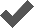 Passport Any current and valid passportAny current and valid passportIrish PassportPassport issued in Ireland ONLYPassport issued in Ireland ONLYBiometric residence permit UKUKCurrent driving licence photocard - (full or provisional) UK, Isle of Man and Channel Islands. From 8 June 2015, the paper counterpart to the photocard driving licence will not be valid and will no longer be issued by DVLAUK, Isle of Man and Channel Islands. From 8 June 2015, the paper counterpart to the photocard driving licence will not be valid and will no longer be issued by DVLABirth certificate - issued within 12 months of birthUK, Isle of Man and Channel Islands - including those issued by UK authorities overseas, for example embassies, High Commissions and HM ForcesUK, Isle of Man and Channel Islands - including those issued by UK authorities overseas, for example embassies, High Commissions and HM ForcesAdoption certificateUK and Channel IslandsUK and Channel IslandsGroup 2a: Trusted government documentsNotesNotesCurrent driving licence photocard - (full or provisional)All countries outside the UK (excluding Isle of Man and Channel Islands)All countries outside the UK (excluding Isle of Man and Channel Islands)Current driving licence (full or provisional) - paper version (if issued before 1998) UK, Isle of Man and Channel Islands UK, Isle of Man and Channel Islands Birth certificate - issued after time of birth UK, Isle of Man and Channel IslandsUK, Isle of Man and Channel IslandsMarriage/civil partnership certificate UK and Channel IslandsUK and Channel IslandsImmigration document, visa or work permitIssued by a country outside the UK. Valid only for roles whereby the applicant is living and working outside of the UK. Visa/permit must relate to the non-UK country in which the role is basedIssued by a country outside the UK. Valid only for roles whereby the applicant is living and working outside of the UK. Visa/permit must relate to the non-UK country in which the role is basedHM Forces ID card UKUKFirearms licenceUK, Channel Islands and Isle of ManUK, Channel Islands and Isle of ManGroup 2b: Financial and social history documentsNotesNotesMortgage statement UKIssued in last 12 monthsBank or building society statementUK and Channel IslandsIssued in last 3 monthsBank or building society statement Countries outside the UKIssued in last 3 months - branch must be in the country where the applicant lives and worksBank or building society account opening  confirmation letter UKIssued in last 3 MonthsCredit card statement UK Issued in last 3 monthsFinancial statement, for example pension or endowment UKIssued in last 12 monthsP45 or P60 statement UK and Channel IslandsIssued in last 12 monthsCouncil Tax statement UK and Channel IslandsIssued in last 12 monthsLetter of sponsorship from future employment providerNon-UK only - valid only for applicants residing outside of the UK at time of applicationMust still be validUtility bill UK - not mobile telephone billIssued in last 3 monthsBenefit statement, for example Child Benefit, Pension UKIssued in last 3 monthsCentral or local government, government agency, or local council document giving entitlement, for example from the Department for Work and Pensions, the Employment Service, HMRC UK and Channel IslandsIssued in last 3 monthsIrish Passport CardCannot be used with Irish passportMust still be validEEA National ID card Must still be validCards carrying the PASS accreditation logo UK, Isle of Man and Channel IslandsMust still be validLetter from head teacher or college principalUK - for 16 to 19 year olds in full time education - only used in exceptional circumstances if other documents cannot be providedMust still be valid                  Satisfying Route One The applicant must be able to show:1 document from Group 12 further documents from either Group 1, or Group 2a or 2bAt least one of the documents must show the applicant’s current addressSatisfying Route TwoIf the applicant is unable to provide a Group 1 document, then you should proceed to Route Two. In the first instance, the applicant must produce 3 documents in total:  1 document from Group 2a; and 2 further documents from Groups 2a or 2b, one of which must verify their current address. Once satisfied with these documents, you need to use an appropriate external ID validation service to establish the applicants name and living history footprint. If you need to carry out Route Two checking United Medicare are able to assist you with this, as United Medicare are working closely with an external ID checker. This will be at an additional cost to the DBS fee and including the cost of the external ID Check and United Medicare’s admin fee it will be £8.00.Satisfying Route ThreeRoute 3 can only be used if it’s impossible to process the application through Routes 1 or 2.For Route 3, the applicant must be able to show:a birth certificate issued after the time of birth (UK Isle of Man and Channel Islands)one document from Group 2a3 further documents from Group 2a or 2bAt least one of the documents must show the applicant’s current address. If the applicant can’t provide these documents they may need to be fingerprinted.